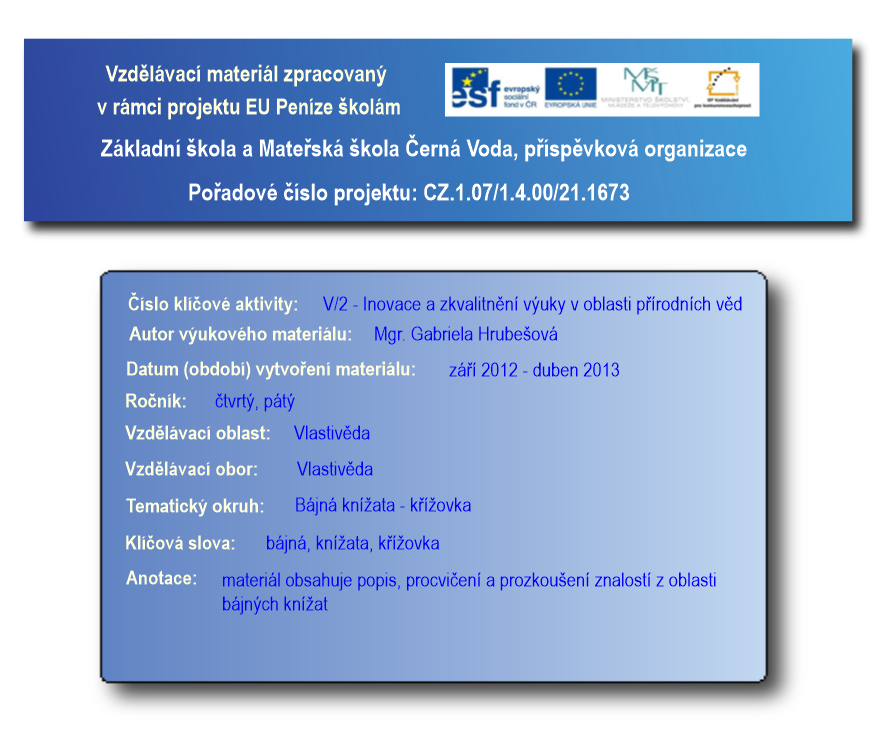 BÁJNÁ KNÍŽATATAJENKA: 